Publicado en  el 04/10/2016 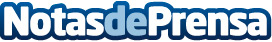 Los mayores centros de negocios del mundoLa economía es uno de los elementos que, desde siempre, ha estado guiando el mundo y algunas ciudades como Londres, Nueva York, Singapur, Hong Kong o Tokio son las principales destinaciones para negociarDatos de contacto:Nota de prensa publicada en: https://www.notasdeprensa.es/los-mayores-centros-de-negocios-del-mundo Categorias: Internacional Finanzas Consumo Innovación Tecnológica http://www.notasdeprensa.es